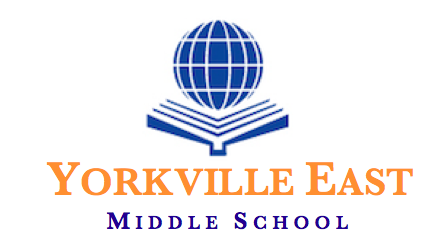 Family Handbook1458 York AvenueNew York, NY 10076Main Office:  (917) 432-5413Fax:  (917) 432-5418www.ms177.orgTable of ContentsWELCOME……………………………………….……………………………………….P.4Letter to Families IntroductionOur Mission Our Core ValuesOur Approach to Teaching & LearningACADEMICS……………………………………………………………………………….P.6Student Schedules  Sample Student ScheduleCourse Overviews ASSESSMENT, HOMEWORK & GRADING……………………………………………P.8Assessment Homework PolicyGrading PolicyZeroes, Late Work & Missing AssignmentsAcademic Integrity  Class AssignmentsStudents at Risk of Failing or Declining PerformanceState Standardized TestsDISCPLINE CODE……………………………………………………………………….P.10Code of ConductDress Code  Disruptive DevicesChewing Gum/CandyARRIVAL & DISMISSAL PROCEDURES…………………………………………….P.11School HoursSchool Entrance for BreakfastDismissalBussing Metro Cards AttendanceLate ArrivalEarly Pick UpHalf DaysSCHOOL MEALS, RECESS & SAFETY………………………………………………..P.13School Meals Cafeteria RulesOutdoor RecessHealth Policies, Requirements & School NursePrescription & Over the Counter MedicinesCOMMUNICATION WITH FAMILIES…………………………………………………P.15Jupiter EdWeekly NewslettersTeacher EmailNYC Schools AccountsGENERAL INFORMATION……………………………………………………………..P.15Birthday CelebrationsChange of InformationField TripsParent’s Association (PA)School Leadership TeamStaff MembersAPPENDICES……………………………………………………………………………..P.18Volunteer Code of Conduct and Confidentiality AgreementParents’ Bill of Rights and ResponsibilitiesRespect For All Pamphlet:  Keeping Our Schools Free of Sexual HarassmentStudent-to-Student Sexual Harassment Complaint FormRespect For All Pamphlet:  Making NYC Public Schools Safe and Supportive for All StudentsReport of Student-to-Student Discrimination, Harassment, Intimidation and/or BullyingConsent to WalkDear Yorkville East Middle School Families,Welcome to Yorkville East Middle School!  We are extremely excited to have the opportunity to get to know you and your child over the next three years.  I hope that your child finds his/her experience at Yorkville East to be academically enriching and socially nurturing while also one that enhances creativity and deepens understanding of the world.  At Yorkville East, our core values speak to these goals and serve as guidelines to help us work effectively together throughout the year.  As you navigate your child’s middle school years at Yorkville East, please keep these values in mind as you guide your child’s decisions, socialization, and passions.  Our core values are:Academic Rigor is our commitment to challenging, enriching education that deepens thinking about the world around us.Student Voice describes our commitment to hear and enhance our students’ ability to express their thoughts, opinions and findings in a professional manner through individual and collective action.Collaboration is the commitment to teamwork and learning from one another. Self-Direction is the belief that the role of education is to provide the knowledge and confidence to choose an academic path and build on interests, ask questions and investigate the world.  Empathy is our deep regard for the people and the world around us, treating everyone and everything with compassion and understanding.I believe education plays a crucial role in your child’s lifelong success.  I also feel that school and your child’s learning experience should be captivating and help broaden the lens used to view the world.  Growing up, I was taught and inspired by an amazing group of educators who instilled in me a passion for learning and a commitment to make a difference. Like our teachers and your family, I am committed to working relentlessly to support a learning environment where each of our children is cared for and valued. I thank you in advance for your support and collaboration. Warm regards,Christina Riggio, Principal Introduction											The content of the Yorkville East Middle School Family Handbook reflects the expectations for professional culture within our building.  The foundation of Yorkville East Middle School is built on the mission and vision that looks to the future of successful, well-rounded, high school and college-ready graduates whose understanding of and regard for the world around them will help them to make a positive impact on their society.  The instructional guidelines within are to help inform the way we reach our students and provide them with a supportive, thoughtful learning environment that excites their passion for learning while creating a unified standard of excellence across disciplines.  When in doubt, refer to this handbook as the first resource.  As we are a growing school, certain sections may be amended or new sections added.  You are welcome to make suggestions that will modify the handbook.  When changes occur, you will be notified and provided with an updated version.  Our Mission MS 177 prepares students to be critical thinkers, effective problem solvers and powerful communicators in a rapidly changing 21st century world.  We engage students in an education that broadens their interests and deepens their understanding of the world around them in both the social and physical sciences.  By embracing academic rigor, student voice, collaboration, self-direction, and empathy, our students will have the confidence, tenacity and skills for success.Our Core ValuesAcademic Rigor is our commitment to challenging, enriching education that deepens thinking about the world around us.Student Voice describes our commitment to hear and enhance our students’ ability to express their thoughts, opinions and findings in a professional manner through individual and collective action.Collaboration is the commitment to teamwork and learning from one another. Self-Direction is the belief that the role of education is to provide the knowledge and confidence to choose an academic path and build on interests, ask questions and investigate the world.  Empathy is our deep regard for the people and the world around us, treating everyone and everything with compassion and understanding.Our Approach to Teaching and LearningAt Yorkville East Middle School, we embrace a philosophy in which students have opportunities to explore their interests, derive new understandings, and view the world from a multitude of perspectives.   To do this, we treat the physical and social sciences equally, ensuring that students build a strong foundation in all content areas, enabling them to make educated and well-informed decisions as they grow.  We also embrace a holistic approach to education, one that fully supports our students throughout their middle school years.  We will have daily advisory periods and an advisory curriculum that focuses on building social-emotional skills and strong academic habits.  Advisories are looped, meaning that students will be paired with a single advisor that will support them through their middle school experience.  Academics											   	 Yorkville East Middle School will have approximately 240 students at full capacity serving grades 6 though 8.  There are approximately 30 students per class, and there are 2-3 classes per grade.  Student SchedulesAll students are grouped into homerooms with whom they travel throughout the majority of the school day.  There are 8 periods each day in addition to AM and PM advisory.  Periods are approximately 45 minutes in length.  Throughout the course of the week, all students will take: 7 periods of Mathematics7 periods of ELA5 periods of Social Studies5 periods of Science2-3 periods of Cerebral Diversity2-3 periods of Physical Education2-3 periods of Art1 period of Advisory2 periods of STEM/Spanish/HealthSample Student SchedulePlease note that the schedule outlined below is a SAMPLE schedule.  Student schedules, while similar, will not be this exact schedule.  Course OverviewsIn alignment with our mission, Yorkville East Middle School offers: Challenging Core Academic Courses:  Students take four major courses:  ELA, Social Studies, Science, and Math.  These courses are designed to push students to their greatest academic capabilities while providing strong foundational skills needed for high school and beyond.  In these courses, we focus on fusing critical thinking, fostering a sense of agency, and utilizing discipline-specific literacy skills and strategies.  Advisory Program:  The advisory program is an integral part of Yorkville East’s mission.  Every student is assigned to an advisor for the duration of their three years. The advisor meets with them each day during AM and PM Advisory and once a week during an extended Advisory period.  Each advisor works with approximately 15 students, and is responsible for checking in with their advisees daily.  Because advisors are a parent’s primary point person for inquiries and concerns, advisors will reach out to establish a connection with families early in the year and communicate often regarding student progress and development.Cerebral Diversity:  At Yorkville East Middle School, we honor the different ways in which the human brain thinks and learns.  To further highlight this belief, we have established Cerebral Diversity, a period in which students engage in enrichment, extension or intervention activities.  All teachers at Yorkville East Middle School take part in Cerebral Diversity and are responsible for planning and implementing lessons that enhance student learning and open their minds to new learning.  By providing enrichment and extension to students, teachers utilize this time to share their interests with the students during these nine-week mini courses. STEM: Science, Technology, Engineering, & Math (S.T.E.M.) is a fusion course that challenges students’ creativity, problem-solving, and critical thinking skills in the areas of math and science.  Throughout this half-year course, students will design roller coasters, buildings that withstand earthquakes, space vehicles, water purification systems, and eco-friendly dams.  Humanities:  While fusing the skills of both ELA and Social Studies, students taking Humanities will study current events, grappling with how to source, contextualize and corroborate information from various sources of information in order to gain the deepest understanding of events they hear about on the nightly news.  After analyzing these events on a local, national, and international scale, students will propose new solutions to world leaders as both citizens and future leaders.Assessment, Homework & Grading								AssessmentAt Yorkville East, teaching builds on current learning and understandings of students in our classrooms by utilizing ongoing assessments of student learning to plan instruction.  For this reason, teachers incorporate a variety of assessment tools to inform their teaching.  In addition to formal assessments, ongoing assessments such as running records, conferences, and exit slip quizzes, give teachers information about what to teach and re-teach in upcoming lessons.  Group and individual projects, published writing, and presentations also help us assess understanding.  Devising rubrics for and with a class for an upcoming project, anticipation guides, class discussions, exit slips, and student reflections are all examples of how assessment is embedded in everyday teaching and learning.  Assessments at Yorkville East Middle School include oral, written, standardized, and non-traditional.  In accordance with our school values, students are encouraged and supported in their abilities to articulate their thoughts and understanding in a productive and academic manner that includes both oral and written forms.  This helps students develop a voice that is uniquely theirs while building the skills necessary for success in academic and professional forums.  As all middle schools, students take the New York State ELA and Math Exams in the spring.  Without teaching to the test, we investigate what the test tells us about our children and our teaching, and embed test-like questions in our formative assessments throughout the year, preparing students for the state tests while still encouraging their love of learning.Homework Policy											In accordance with the Chancellor’s Regulations, homework is considered to be a vital component of the learning process.  It is a reflection of the classroom activity which:Enhances the academic growth of the studentPrepares the student for subject lessonsStimulates and furthers individual conceptsReinforces concepts taught in the classroomDevelops independent study skills to foster initiative, responsibility and self-direction.The total average of time spent on homework for all subjects is approximately 1.5 hours daily. This does not include 30 minutes of independent reading.  Individual teachers assign between 20-30 minutes of homework each night, and utilize Jupiter Ed to communicate homework completion to parents and students.Grading Policy											Grades are used as indicators of student progress and accomplishment within a content area.  All grades are based on objective criteria, which are tracked throughout each marking period and the school year.  Students receive number grades ranging from 55% to 100%. No child will receive a grade lower than 55%, which is considered a failing grade. Grades will be updated in our Jupiter Ed system so that advisors, students and parents can track student progress. Zeros, Late Work & Missing Assignments Missed tests or quizzes should be made up immediately following the student's return to school with an excused absence note.  Homework, classwork and all other assignments are to be handed in on the due date assigned by the teacher.  Late work is often a hindrance to learning and growth so we are aware of students who are falling behind.  Late assignments are subject to incremental deductions as per the teacher’s discretion and are accepted until the assignment is no longer relevant.  Students are held responsible for reaching out to teachers if there is any foreseeable obstacle regarding an assignment before the due date.Students are responsible for arranging times with a teacher to make up any missed summative assessments.  Retakes on summative assessments are permitted (1 per assessment).  The higher score is the score of record.  When a student retakes a summative assessment, they must:Submit a written request, including an explanation for requesting the retake.Demonstrate effort to attain mastery of learning, which might include test corrections or the completion of missing assignmentsThe teacher’s approval for retake The student arranging the retake with the teacherCompletion of the retake within a reasonable time frame, e.g. within 1.5 weeks of the original summative assessment.Academic IntegrityStudents are expected to submit their own work, to attribute materials they cite from other sources, and to refrain from any activity that might be construed as cheating or dishonesty (copying from others, plagiarism, etc.).  Students are also expected to contribute equally to collaborative projects and seek help from peers or teachers when they are in need of help.   If students do not adhere to this policy, they will receive a warning and be asked to make up the assignment individually.  If the student continues dishonest behavior, they will receive additional assignments regarding the topic of plagiarism in addition to redoing the original assignment.  Parents will be contacted once any steps are taken to address the behavior.  Class AssignmentsStudents received their September classroom assignments by mail over the summer.  Yorkville East Middle School does not accept requests for homeroom assignments. Once placement decisions are made, changes to a homeroom assignment will not be considered. Changes to a homeroom assignment may be made, however, if a child requires an IEP (Individual Education Plan) or as a result of a modification to an IEP.Students at Risk of Failing or Declining PerformanceYorkville East Middle School will send a warning letter home if a student’s grade(s) drops significantly or if a child is at risk of failing one or more classes. Letters are typically sent approximately two-thirds of the way through a term. Students are regularly informed of their performance through tests and quizzes and updates on Jupiter Ed. Parents are encouraged to check folders, Jupiter Ed and homework regularly.State Standardized TestsAll children participate in the New York State testing program. 6th graders take two exams, the English Language Arts (ELA) and Math.  All tests are administered separately.  Grading is on a scale of 1 to 4, with 4 being “Exceeds the learning standards’, 3 being “Meets the learning standards”, 2 being “Partially meets the learning standards or meets part of the learning standards” and 1 being “Shows serious academic problems.”Discipline Code											Code of conductAt Yorkville East Middle School, we believe that the best discipline policy is a strong, proactive school culture where staff works relentlessly to address student behaviors and academic and social-emotional needs.  To do this, staff members keep accurate records of student behavior, discuss those behaviors, the causes and triggers of those behaviors, and how to best support students in their growth.  This type of culture is both a preventative measure and a way of thoughtfully responding to issues rather than reacting punitively.  Our Code of Conduct is based on four principles:Be Prompt:  All school members are expected to be on time for school and class.  Students are also expected to turn-in assignments on time and follow teacher/assignment directions in a timely manner.Be Prepared:  All school members are to be fully prepared for school everyday.  This includes bringing the appropriate materials (homework, pens/pencils, books) to class, completing assignments, and arrive ready with a growth mindset everyday.Be Polite:  All school members are expected to be respectful and polite to all members of our school community at all times.  Be Productive:  All school members are expected to utilize school time effectively and work productively at all times.The Department of Education has also released a discipline code under Chancellor’s Regulation A-443 that can be found on the DOE website.Dress Code												While we are not a uniform school, we still have expectations for student dress. Clothing that disrupts learning or the school community should not be worn in school.  Thus, clothing should be clean, neat, sized appropriately (not too tight or too loose), and should not reveal underwear or too much skin.  Clothing should be free of offensive or hurtful language, statements or images that would upset others. Clothing originally designed for undergarments should not be worn as outerwear.  Shorts, skirts, and dresses should be longer than the tip of the fingers of straightened arms (no more than three inches above the knee).  This holds true even if students wear leggings or tights underneath short skirts, shorts, or dresses.  It is expected that students bring gym shoes on days scheduled for physical education. Hats or hoods should not be worn indoors.Students who wear inappropriate clothing will be provided alternatives at school and/or asked to call parents to bring a change of clothes. Disruptive Devices										Any equipment that interferes with the educational environment is not permitted in the school building or on the school grounds at any time.  The following items are specifically not permitted:  skateboards, scooters, rollerblades, PSPs (or other hand-held video game devices), iPods (or any electronic device), wheels on shoes, or any item (toy, etc.) that resembles a weapon of any kind.  These items will be confiscated and returned to the child’s parent.  Cell phones are permitted for safety purposes, but should be kept in backpacks and only utilized in case of emergency.  If a cell phone becomes disruptive to a child’s education, it will be confiscated.If you would like students to bring in a toy/device as part of a lesson or project, please put the request in writing to parents with an explanation of how it supports the curriculum.  Chewing Gum/CandyChewing gum and candy are not permitted in the school and will be confiscated if found.Arrival & Dismissal Procedures								School hoursMonday through Friday 9:00am- 3:20pmStudent Entrance for Breakfast	School begins at 9:00am and all students should be in their AM Advisory seat at 9:00am.  Students who wish to have breakfast will be directed to the small cafeteria beginning at 8:35.   They may not enter the building prior to 8:35.  Students who do not wish to go to breakfast will not be allowed to ascend the staircase until their teachers pick them up in the cafeteria. DismissalStudents are dismissed at 3:20pm each day.  Students will have 5 minutes to put on their hats, coats, gloves, etc. during PM Advisory.  Students will then line up and their advisor will take students down the main staircase to the cafeteria/main entrance.  If students have afterschool, they will proceed to the cafeteria.  If not, they must leave the building.   All students must exit through the main entrance.  They should not loiter in front of the building. If a child is usually signed up for after school but cannot attend on a particular day, the school must have written permission (via note or email) from a parent in order to leave the building.  Phone calls and text messages will not suffice as written consent.   Bussing & Metro CardsAll New York City children who live within qualified distances from school, as defined by DOE, are entitled to a free pass to use on the MTA system (although this benefit is dependent on MTA policy) while 6th graders may also qualify for yellow bus service.  Note:  If a child takes a DOE bus and arrives late due to a late bus, the child is marked as late, but receives a code of ‘late bus’.Students residing within a given distance from the school may be provided with an MTA bus and/or subway pass. This pass enables eligible children to ride to and from school for free and is valid on school days only. The type of pass a child receives is pre-determined by the DOE, based on each child’s official home address. Yorkville East Middle School does not determine if a child is to receive a Metro Card and the type (bus or train) a child receives. Eligible students will receive two passes during the school year, one in September and one at the beginning of the second term.If a student loses a Metro Card, s/he should go to the Main Office between 3:00pm and 3:20pm to receive a replacement card. Replacement of a lost Metro Card is a complicated administrative task and children are encouraged to take care of their Metro Cards and not to lose them.For assistance on transportation- related concerns and questions, contact Iris Morales at IMorales@ms177.org.Attendance DOE Attendance rosters are scanned by 9:30 each morning. If a student arrives after attendance rosters have been submitted, they must check-in in the main office and receive a late pass prior to going to class.If a student misses more than 2 days in a row, 3 days in a month, or is developing a pattern of lateness, Yorkville East will reach out to the family about the students’ well-being. Chronic Absenteeism (CA) is missing 20 or more days in a school year.  This is equivalent to one month of school, and this can occur simply by missing two days per month.  Studies show that missing 20 or more days is a tipping point for academic failure.  Yorkville East recommends that students aim to have less than 10 combined absences and lateness’s per year. If a student has accumulated more than 10 combined absences and lateness’s, it is very important that the student provides medical or other documentation so that the school can record and code these absences/late arrivals appropriately. Please note that ‘explained’ and ‘unexcused’ absences are perceived differently by the high school admissions departments. If a student is absent for any reason, please send a note with your child when s/he returns to school. The note should explain why the child was absent. The child should bring the note to the main office, where he/she will either hand the note to the social worker or office worker, or place it in a drop box.If a child will be absent for an extended period of time, families are encouraged to contact their child’s teachers directly to inform them of the absence and to make arrangements for homework and other missed assignments.Often a note from a parent or a doctor is sufficient for an absence to be coded as ‘explained’. If a child went to a doctor, they should bring a doctor’s note to school. The guidance counselor should also be informed. Please note the definitions below for ‘explained’ versus ‘unexcused’ absences.Explained Absences:  Absences due to illness, religious observance, or a family emergency are considered ‘explained’.Unexcused Absences:  When students miss school due to extended family vacations or other reasons that do not fit the categories outline above, these absences are recorded as ‘unexcused’.Regardless of the reason for an absence, students are responsible for the materials missed. Teachers will work with students to help them make up work missed due to an excused absence.Late ArrivalSchool starts at 9:00am and each child should be in his/her homeroom seat at 9:05am. If a child comes to school late, the child should bring a note explaining the reason for the late arrival, particularly so the event can be coded as ‘explained’.  Please realize that a note does not reverse the fact that a child’s arrival to school was late. The note should be brought to the main office.Early Pick UpIf a student has to leave school early for any reason, prepare your child in advance. Parents must go to the main office on the 4th floor when arriving to pick up a child. All parents will be required to first sign in at the security desk (you will need to show a government-issued photo ID), then sign your child out of school at the main office. All children must be signed out before they may leave the building. Only those individuals whose names are on a student’s blue card (a card completed by parents in September) can take that student out of school. Children cannot leave the school by themselves during the school day – an authorized adult must be present.Half DaysHalf days are scheduled several times during the school year for Parent/Teacher Conferences, Professional Development and a variety of other reasons. On half days, students are dismissed at 12:200am. School buses will run their normal routes. School Meals, Recess and SafetyYorkville East offers breakfast and lunch and both are served in the cafeteria.School mealsFree Meals Breakfast and lunch are free to all students.  At the start of each school year, families will receive a Lunch Form, which must be completed by all families.  This will help determine our school’s funding next year. BreakfastBreakfast is served between 8:35am – 8:55am. Breakfast is free to all who wish to have it. Students who arrive at school before 8:55am are required to go to the cafeteria, even if they do not have breakfast.LunchLunch is served from 1:10 to 1:30 in the small cafeteria.  After students finish eating and clean their table, they will be dismissed for recess in the schoolyard.Cafeteria rulesCafeteria seating is not pre-assigned. Children may sit where they like, however once they find a seat, they are asked to remain seated until the lunch monitors announce the start of choice time.Children may bring their own lunch to school. We encourage children to bring healthy foods and snacks.The use of cell phones, iPods and other electronic devices is not permitted in the cafeteria or school grounds at any time, including breakfast and lunch. During out-lunch, cell phones are permitted for safety purposes, but should be kept in backpacks and only utilized in case of emergency.All 6th graders stay in for lunch and do not leave the school grounds. The lunch period is 44 minutes. During the first half of lunch, the students eat in the cafeteria. Afterward, students choose from a variety of choice time activities.Outdoor RecessYorkville East follows DOE policy when allowing students to go outside for recess. If it is raining or snowing, students are not permitted to go outside. If the yards are icy or the ground is slippery, Yorkville East administrators will use their discretion to determine if students will be allowed outside. Parents should make sure their children are dressed appropriately based on the weather conditions. If a student is not properly dressed for the day’s weather (i.e. coat and hat) that student will not be allowed outside for recess.  Teachers and staff monitor outdoor recess. Health Policies, Requirements & School NurseEach school day a Nurse is on duty and available to students as needed. Minor injuries are cared for at school. For more severe illnesses or injuries, the Nurse will notify parents to have the child taken to a doctor. In emergency cases, such as a head injury, the school will be required to call for an ambulance. Parents will always be notified of a serious problem. It is, therefore, critical that parents notify the school of any change in address, home/work/cell phone numbers and emergency contacts.The school follows New York City DOE and Department of Health policies and protocols for all health-related issues.Prescription & Over the Counter MedicationsIf your child requires prescription medication during the school day, a written letter from the doctor should be provided to the Nurse’s Office along with the medication in its original container with your child’s name and the name of the medication on the bottle.  If your child requires over the counter medicine, that medicine can be administered by the nurse, however, a note from the parent and/or doctor is also required. Over the counter medication will not be dispensed by the nurse unless a note from a parent or doctor is received.A child who feels ill in the middle of the school day will be given a pass to go to the Nurse’s Office. If it is determined that the child needs to leave school for the day, a parent will be contacted to take the child home.Communication with families									Communication with families is an important tool in educating our students.  We communicate with parents in many ways- through our website, newsletters, email, progress reports, and formal school events such as conferences, social gatherings, and celebrations.  Homework, the school environment, and projects are also ways in which we communicate with families.  These communications illustrate our commitment to providing a safe, nurturing, academically rigorous, and enriching environment to their children.Jupiter Ed
Yorkville East uses Jupiter Ed, an online grading system on which to record student grades and track student progress.  Jupiter Ed is an online grading system that helps track student progress. Families are encouraged to log on to the system to check on how their child is doing in their various classes. Generally speaking, grades are entered within a week of the assignment’s due date, and progress reports are available at the midpoint of each marking period. Access the Jupiter Ed website at:  http://jupitered.com 
Newsletters through Jupiter EdEach week, Ruthie Kalai sends home newsletters to families using Jupiter Ed.  These newsletters include weekly updates, class updates, general announcements, and highlight the wonderful accomplishments of our students during school. Teacher EmailAll Yorkville East staff members utilize school-based email and check those emails regularly.  Messages for school staff can be sent to these email addresses or our Jupiter Ed system.  We encourage families to be respectful of teacher’s time when sending emails and communicating with teachers as our teachers have very busy schedules both during school ours and after school.  During middle school, if a concern arises, we encourage students to take on the responsibility of articulating their concerns prior to parent intervention.  This supports the maturation process as well as increases individual accountability for academic success.  NYC Schools AccountsNYC Schools Accounts is a web-based tool, established by the DOE that allows parents to view their child’s academic performance, with instant access to their child’s grades, standardized tests and assessment scores, and attendance records. Once an account is established, parents may sign-in using their email address and password. The web address for this website is: https://mystudent.nyc.General Information										Birthday CelebrationsYorkville East does not have an official policy on birthday celebrations. Parents who would like to organize a celebration for their child’s birthday should contact their child’s homeroom teacher, as any party should take place in the homeroom classroom. The decision to hold a party is at the discretion of each teacher. Parties should be held only during general homeroom time, not during a class period. When planning a celebration, please be aware of food allergies.Change of InformationAt the beginning of the year, we ask all new families to fill out a ‘blue card’ and all returning families to review/correct information. If your address, e-mail, telephone numbers, or any other contact information changes during the year, please contact Iris Morales at IMorales@ms177.org. In cases of emergencies, it is essential that we be able to get in touch with all parents.Field TripsTeachers and administrators plan two kinds of field trips during the school year. Bonding trips are designed to encourage children to interact with one another, live our school’s values, and enjoy each other’s company. Curriculum-related trips are designed as educational and relate to the curriculum.To participate in a field trip, a parent or guardian must sign a permission slip and that slip must be received prior to the day of the trip. If a permission slip is not turned in, your child will not be able to go on the trip. Faxed, photocopied, e-mailed or voice approval will not be accepted. An original copy of the permission slip with your signature is required.Most field trips take place during the school day and many have a fee attached. If a family is not able to afford a field trip due to the fee, please let your child’s advisor know and the school will take care of your child’s fee. No child will be denied the ability to go on a field trip because they cannot afford the fee.Parents are sometimes invited to serve as chaperones for field trips. When parents are asked to chaperone a trip, it is important for parents to remember that their role is to assist the teacher(s) and assume supervisory responsibilities over the children.  A Volunteer Agreement can be found at the end of this handbook.Parent Teacher Association (PTA) The mission of the Parents’ Association is to create and maintain a welcoming and supportive community for all Yorkville East families and to enable students to experience diverse enrichment programs throughout the school year. With the help of the Yorkville East community, the PTA funds afterschool programs and clubs. The PTA depends on the involvement and support of all Yorkville East families to enable the community and enrichment programs to thrive. By contributing time, resources, cash donations and ideas, families ensure that Yorkville East students experience a wide variety of programs. School Leadership Team (SLT) The School Leadership Team is a school-based organization composed of equal numbers of parents and staff (teachers and administrators). State law mandates that all NYC public schools establish an SLT. Yorkville East Middle School’s SLT meets once a month, and determines the structure for school-based planning and shared decision-making. Some SLT projects include the Comprehensive Education plan, which sets annual goals for the school in all areas and focuses.Staff MembersConsent to WalkIn preparation for the upcoming school year, we must have your child’s mode of transportation on file.  Below, please indicate how your child is to be dismissed from school.  Note that if you do not indicate that your child may walk home or take public transportation, we cannot release your child at the end of the day.    Please indicate how your child will be travelling to and from school? Will he/she be taking the subway, bus, walking? If there are multiple modes of transportation, please list them all.__________________________________________________________________________________________________________________________________________________________________________________________________________________________________________Child’s Name__________________________________________Parent Signature_______________________________________ Date__________________MondayTuesdayWednesdayThursdayFridayAM Advisory Arrival:  9:00am- 9:25amAM Advisory & SSRAM Advisory & SSRAM Advisory & SSRAM Advisory & SSRAM Advisory & SSR19:25-10:09Social StudiesMathSocial StudiesMathMath210:09-10:53MathSocial StudiesPhys. EducationSocial StudiesELA310:53-11:37MathScienceELAELAELA411:37-12:21ELAArtMathArtSocial Studies512:21-1:05ScienceCerebral DiversityMathCerebral DiversityPhys. Ed61:05-1:49LunchLunchLunchLunchLunch71:49-2:33Phys. EdELAScienceScienceAdvisory82:33-3:15STEMELASTEMScienceCerebral DiversityPM AdvisoryDismissal:  3:15pm-3:20pmPM AdvisoryPM AdvisoryPM AdvisoryPM AdvisoryPM AdvisoryContent Area/ RoleNameRoom NumberEmailPrincipalChristina Riggio405WCRiggio@ms177.orgMain OfficeIris Morales405EIMorales@ms177.orgArtRebecca Hyne503RHyne@ms177.org6th Grade MathKeely Zaientz509KZaientz@ms177.org7th Grade MathMorgan O’Brien504MObrien@ms177.org6th & 7th Grade Social Studies Rustin Finkler501RFinkler@ms177.org6th Grade ELALeslie Profeta510LProfeta@ms177.org7th Grade ELAAbby Biller502ABiller@ms177.orgPhysical EducationCraig Moses505(Small Gymnasium) CMoses@ms177.org6th Grade ScienceRoya Heydari511RHeydari@ms177.org7th Grade Science Muneeb Hussain513MHussain@ms177.orgSocial WorkerRuthie Kalai414ARKalai@ms177.org6th Grade Special EducationJessica Brucia404JBrucia@ms177.org7th Grade Special EducationAshley Rutkowski404ARutkowski@ms177.orgSpanishEileen Llinas404Ellinas@ms177.org